USE OF ENGLISH 1978 COMPREHENSIONRead each passage carefully and answer the questions that follows it.PASSAGE AAll over the world till lately and in most of the world till today, mankind has been following the course of nature: that is to say, it has been breeding up to the maximum. To let nature, take her course in the reproduction of the human race may have made sense in an age in which we were also letting her take her course in decimating mankind by the casualties of war, pestilence, and famine. Being human, we have at least revolted against that senseless waste. We have started to impose on nature’s heartless play a humane new order of our own. But when once man has begun to interfere with nature, he cannot afford to stop half way. We cannot, with impunity, cut down the death-rate and at the same time, allow the birthrate to go on taking nature’s course. We must consciously try to establish an equilibrium, or sooner or later, famine will stalk abroad again.1. The author observes thatA. war, pestilence and famine were caused by taiko the extravagance of natureB. Nature was heartless and senselessC. there was a time when uncontrolled birth made senseD. It was wise at a time when mankind did not interfere with normal reproductionE. nature was heartless in its reproductive process2. Which of these statements does not express the option of the author?A. Mankind has started to interfere with the work of natureB. Many people had died in the past through want and diseaseC. Mankind should not have the maximum number of children possibleD. Mankind should take care of its childrenE. ' Man's present relationship with nature in matters of birth and death is a happy one.3. Humane, as used in the passage meansA. sensible B. wiseC. humanD. benevolent E. thorough4. 'We must consciously try to establish an equilibrium, implies that mankind mustA. realistically find an equationB. strive not to be wastefulC. deliberately try to fight natureD. try to fight natureE. purposely find a balance5. The main idea of this passage is thatA. nature is heartlessB. man should control the birth rateC. mankind will soon perish of starvationD. pestilence causes more death than warE. man should change-nature's course graduallyPASSAGE BThe endeavor to maintain proper standards of fairness in journalism must be pursued. It is fatally easy for the journalist to deviate from the straight path. There is his natural desire to make a story' and insidious temptation to twist facts to square with his paper's policy. Both are as indefensible as the framing of misleading headlines for the sake of effect. The conscientious journalist must check any tendency to bias, and guard against the dangers inherent in personal antipathies or friendships, and in traditional opposition between rival schools of thought. When a political opponent, whose stupidity habitually provokes attack, makes an effective speech, honesty requires that he be given credit for it. Where personal relationships might make it easier and more congenial to keep silent than to criticize, the journalist must never forget his duty to the public and the supreme importance of recording the truth.6. When may a journalist have to act against his owninclination?A. "When his friends act stupidlyB. When he becomes weak and decrepitC. When his enemies make a mistakeD. When his political opponents frame misleading headlinesE. After he has been given a bribe7. A journalist would be able to uphold the tenets of his profession ifA. he seeks publicityB. he tries to achieve popularityC. he resists temptation to biasD. he can manipulate his story to please his employersE. He tries to protect his friends8. 'Insidious' (line 2) meansA. subtle B. wickedD. unusual E. wildC. natural9. A dutiful journalist mustA. read widelyB. have political acumenC. make no enemies but friendsD. be able to make an effective speechE. be able to recognize merit wherever found10. The duty of the journalist to the public entailsA giving credit to his political enemiesB. keeping quiet when necessaryC. trying to 'make a story'D. telling the truthE. defending the weakPASSAGE CSo far, I have been speaking of science in its universality viewed from the perspective of the world at large. For in the context of our own country and our sister developing countries many of the factors. mentioned earlier are not very important. For example, pollution, deterioration of the environment and population explosion are not yet serious problems for us in this country. Let me now turn to a more specific area, namely, the question of scientific choice for developing countries. There is no doubt that the role which science and technology have played in the upliftment of the material and economic well-being of the developed nations will, and does, influence the criteria that the Third World nations must choose in order to establish their science policies and priorities. But the criteria to be used by these nations do not have to be the same as those which have brought the developed countries to their present stage of evolution. For while human beings have the same problems, their solutions, to be meaningful, will have to be sought within some relevant frame of reference such as the available resources and expertise, social values, place and time in the historical scale.11. frame of reference in this passage meansA. point of informationB. range of authorityC. economic pattern D. context of situationE. wholesome choice12. The writer apparently believes that through science and technology our country can achieveA. peace and orderB.  progress and material successC. social values and universalityD. wealth and economic progressE. military development and power13. According to the passage, the basic considerationfor developing science and technology should bethree of the following: 1. technical know-how 2. availability of raw materials 3. Atmospheric pollution 4. the people's tradition and beliefs 5. population 6. capitalA. 2, 1 and 6 only B. 3, 2 and 4 onlyC. 5, 3 and 6 onlyD. 6, 5 and 4 onlyE. 5, 2 and 6 only14. The main idea of this passage is thatA. there is a yawning gap between the have and the have-notsB. there is need to rid his countrymen from scourges of hunger, disease, ignorance and wantC. there could be atmospheric pollution and population explosionD. the concerns of science and technology are the same in all countriesE. each nation must plan its development according to its needs and resources15. the term 'our sister developing countries' impliesA. Britain, Gambia and CanadaB. Ghana, Germany and TogoC. Russia, Switzerland and AmericaD. Liberia, Sierra-Leone and GabonE. China, India and HollandPASSAGE DThese two factors, the altitude and the weather, tend separately and together to defeat the climber. The height weakness, slows him down, it forces him to spend days and night in the course of his assault on the summit: the weather, besides adding to the demands of his energy and moral fortitude, conspires to deny him the time he needs to complete his mission Whereas in lower mountains and on easy ground the weather may be no more than a handicap, in the high Himalayas it is decisive, regardless of terrain. The deduction to be drawn from these two factors was clear enough. We must either so fortify ourselves that we could continue, without detriment, to live and have our being above the limit of natural acclimatization, or better still, we must solve the problem of speed. It was desirable, in fact, that we should meet both these requirements and thus give to those chosen to attempt the summit and to their supporting teams some measure of insurance against the vagaries of the weather, for safety in mountain climbing is as much a matter of swiftness as of sureness of foot. Either or both could be achieved only by the administration of oxygen in sufficient quantities to make up for the deficiency in the air, and for the duration of the upward journey above the limit of successful acclimatization.16. The author believes that to overcome the problem of altitude and weather, the climber needs mainlyA. courage and speedB. energy and moral fortitudeC. sufficient quantities of oxygenD. swiftness and sureness of footE. quick acclimatization17. 'conspires' (line 3) meansА. ruinsB. makes secret plansC. takes a wicked actionD. combinesE. aggravates18. regardless of terrain' (line 5) meansА. even on easy groundB. despite the nature of the groundC. because of steeper gradientsD. swiftness and sureness of footE. without considering the handicap.19. to live and have our being above the limit of natural acclimatization' (line 7) meansA. to be protected from the effects of the weatherB. to expect no protection from the bad weatherC. to survive under unnatural weather conditionsD. limit our natural desires to get acclimatized to the weatherE. none of the above20. Which ONE of the following was NOT a reason for using oxygen?А. it gave them psychological encouragementB. it fortified them to live above the limit of natural acclimatizationC. it protected them against the unexpected how changes of the weatherD. It quickened their journey to the summitE. It helped them to survive the worstPASSAGE EYou dare not lift the veil that protects our tribal marriage customs and ceremonies from the eyes of outsiders. There is already too little in this world that is sacred; and what Fatmata and I were required to go through during the next week must remain so. I was deeply in debt by the time everything was over, but I was absolutely satisfied with my parent's choice. Fatmata was as black as a satin, and as soft. She had the teeth and smile of a goddess. The Dopo tutors had done their job well; she was a complete efficient lover and mother. I brought her home with swelling pride, and began at once to save all I could spare towards the cost of acquiring my second wife.21. The evidence would seem to indicate thatA. the author adores his wifeB. he disapproves of her waysC. he thinks she is extravagantD. the author regrets the cause of his debtE. she had not been properly brought up22. When the author said My anti-Western revolt was gaining momentum' (line 7), he was referring to the fact thatА. he did not like polygamyB. he hated EuropeansC. he did not want to marry another wifeD. he admired everything about his wifeE. he revolted against European values23. It would appear that the marriage had turned him intoA. a good worker B. a faithful husbandC. an incurable debtor D. a tragic figureE. a proud husband24. Which one of the following is NOT true of the passage?A. The lady was beautifulB. The marriage cost a lot of moneyC. The marriage was according to native law and customD. Fatmata never had an issueE. The author wanted another wife25. 'swelling' (line 6) meansA. jovialB. greatC. remarkableD. happyE. growingChoose the option that best conveys the meaning of the underlined portion in the following sentence;
26. In the match against the uplanders team, the sub mariners turned out to be theA. played most brilliantlyB. played below their usual formC. won unexpectedlyD. lost as expectedE. won as expected27. Only the  get punished for such social misdemeanorsA. small boysB. unimportant peopleC. frightened peopleD. frivolous peopleE. inexperienced people28. He spoke with his heart in his mouthA. courageouslyB. with such unusual cowardiceC. with a lot of confusion in his speechD. without being able to make up his mindE. with fright and agitation29. The in today's issue of our popular newspaper focuses on inflationA. presidentB. headlineC. editorialD. columnistE. proprietor30. From the ways my friend talks, you can see he is such A. rudeB. brilliantC. uninterestingD. overbearingE. humorous31. His jail terms were to run concurrentlyA. simultaneouslyB. uniformlyC. laboriouslyD. consecutivelyE. judiciously32. There is some obvious in the whole presentationA. confusionB. hesitationC. excitementD. orderlinessE. dissatisfaction33. The bill has to wait as we are now insolventA. overworkedB. bankruptC. unsettledD. insolubleE. affluent34. All his plansA. failedB. were accomplishedC. had to be reviewedD. were rejectedE. fell35. The balance sheet at the end of the business year shows that we broke evenA. lost heavilyB. made profitC. neither lost nor gainedD. had no money to continue businessE. were heavily indebted to our bankers
36. He was appointed specifically to A. assign them to workB. train themC. discipline themD. assist them at workE. supervise them at work37. The result of his experiment represents a breakthrough in medical scienceA. an outstanding successB. catastropheC. an end to such experimentsD. breaking pointE. a colossal failure38. Being an optimist, our professor always sees the  of most thingsA. charmingB. illuminedC. brilliantD. pleasingE. cheerful39. The state government appointed a commission of inquiry to go into the community's complaints carefully and without prejudiceA. investigateB. searchC. look forD. account forE. ascertain40. The situation in Lagos can lead to disastrous consequences; a man lost a very lucrative job because he was held up by itA. confusedB. delayedC. annoyedD. intriguedE. obstructed
41. Mrs. Dada has been deserted by her husband because he feels she has aA. she has a heavy heartB. she has little warmth of feelingC. she has a hard heartD. she is hard heartedE. she has a strong heart42. Mr. Jack could be a successful businessman if he paid more attention to the more intricate aspects of his accountA. Mr. Jack will undoubtedly succeedB. Mr. Jack cannot succeedC. Jack will have a very good chance of succeedingD. Mr. Jack will find it difficult to succeedE. Mr. Jack will succeed in spite of all odds43. If my father had not arrived, I would have starved. This sentence meansA. My father did arrive and I didn't starveB. I had to starve because my father didn't comeC. my father didn't arrive and I didn't starveD. I should have starved but I didn'tE. I had starved before my father arrived44. The two sprinters were running A. exact levelB. very slowlyC. very fastD. with their necks togetherE. together45. He at herA. glancedB. peepedC. lookedD. gazedE. fixed
46. When the man was caught by police, he presented a bold frontA. he attacked the policemen boldlyB. he walked up to the policemenC. he faced the situation with apparent boldnessD. he bravely attempted to give them a presentE. he frowned at them in a defiant manner47. I have been able to observe him at close quartersA. in government house nearbyB. within a short space of timeC. in a small family houseD. at close rangeE. at regular intervals48. At the site of the ghastly accident the poor woman's hair stood on endA. the woman's hair became straightB. the wind blew her hair upwardsC. the woman was unmovedD. the woman disarranged her hairE. the woman was frightenedComplete each of the following sentences by choosing the option that most suitably fills the space;49. When the beggar was tired, he .... down by the roadsideA. liedB. laidC. layedD. layE. lain50. He did not like .... leaving the class earlyA. weB. usC. ourD. ourselvesE. our selves
51. Before the operation, the dentist found that his patient's teeth....A. have long decayedB. have long been decayedC. have long being decayedD. had long decayedE. had been decayed52. The employer, not the salesman and his representative .... responsible for the lossA. areB. are beingC. are neverD. have beenE. is53. The boy was born before his parents actually got married and so the court has declared him ....A. illegalB. illegitimateC. illicitD. unlawfulE. untenable54. As he was still owing me two naira, I was careful not to .... him any more moneyA. lendB. loanC. borrowD. extendE. credit55. Last week the .... at the theater was the longest I had ever seenA. assemblyB. congregationC. conventionD. audienceE. crowd
56. If you travel by air you will be given an allowance to cover ....A. a luggageB. luggageC. luggagesD. a baggageE. baggages57. Tennyson and Browning lived about the same time and therefore .... poetsA. contraryB. contractualC. contemporaneousD. contemporaryE. contemptible58. The green snake which lives in the green grass is using a perfect ....A. ambushB. under coverC. camouflageD. shelterE. subterfuge59. In order to carry out necessary examination the dead body was ....A. extractedB. extraditedC. exiledD. expelledE. exhumed60. Remember this matter is strictly ....A. between you and IB. among you and meC. among you and meD. between you and meE. between you and myself61. He went abroad with a view .... a business partnerA. to findB. to be findingC. to have foundD. to findingE. he will find62. He had just entered the office .... the telephone rangA. asB. beforeC. sinceD. whenE. until63. They .... receive visitors on short notice. A. use toB. are used toC. used toD. are alwaysE. are use to64. His suggestion are completely .... the point and cannot be acceptedA. toB. aboutC. besideD. onE. under65. For .... he is a secretary we shall not have correct minutesA. becauseB. as long asC. so longD. in as muchE. although
66. He went up quickly and returned ....A. fastestB. fastlyC. as fastlyD. as fastE. in fastness67. Invariably, he ends his letters .... amicablyA. youB. your'sC. yours'D. yoursE. your own68. If I went to the cinema I .... earlyA. shall returnB. am returningC. would returnD. had returnE. may return69. The traditional folktales form an .... to the bookA. indexB. insertionC. informationD. overviewE. appendix70. the frightening explosion in the factory .... whole wingA. washed outB. wiped outC. rooted outD. flushed outE. cleared out
71. Our plane was scheduled to .... at 10.00 hrs. but it was delayed because of the bad weatherA. fly outB. take offC. start outD. shoot offE. lift off72. As luck would have it, the weather brightened almost immediately and after six hours flight we .... at Heathrow AirportA. touched downB. droppedC. came downD. flew downE. stopped73. Before we left the airport, each passenger was made to .... certain formA. fill inB. write inC. enter inD. go throughE. read out74. My father cannot bear the .... of the concoction that emanates from my mother’s soup potA. sweetB. savoringC. aromaD. smellE. scent75. I would not have condescended to appease the traffic policeman but I happened .... traffic regulationA. to have brokenB. to be breakingC. to breakD. to break inE. to have evaded
76. The managing director did not pay his staff last month ...?A. didn't heB. had he notC. is not itD. did heE. has he77. Although he is in all respects a poor student, he has managed to buy a tape recorder to improve his .... of FrenchA. masteryB. masteringC. speakingD. ideasE. thinking78. Granted you are my senior by one year, you cannot .... me around as if I were your servantA. controlB. dribbleC. orderD. askE. compel79. .... mark an important step in the history of industrial revolutionA. The invention of the locomotive engineB. The discovery of locomotionC. The discovery of the engineD. The process of locomotion80. Because the referee was partial and his opponent rough, the loser of the wrestling match received .... cheers than the winnerA. thunderousB. many moreC. overwhelmingD. a little moreE. several
81. The boxer was highly rated .... his doggedness and ability to absorb heavy punchesA. byB. throughC. forD. aboutE. in82. Many lives are lost on Nigerian roads .... lack of consideration for other road users by many crazy driversA. in view ofB. resulting inC. owing totally toD. throughE. by83. The man no longer feared his opponent after their spokesman had assured him that they were well disposed .... himA. toB. towardC. aroundD. aboutE. for84. My little boy is hyper-active and he is therefore prone .... accidentsA. with respect toB. forC. toD. aboutE. as regards85. His horrible high-pitched laugh .... on my nervesA. jagsB. jabsC. jamsD. jarsE. jeers
86. The train rattled along .... full speedA. inB. atC. withD. byE. on87. You would have thought that somebody would have informed me ….A. shouldn’t theyB. wouldn’t youC. I should thinkD. You agreeE. isn’t it88. If this had happened to you, what ......?A. would you doB. have you doneC. would you have doneD. will you doE. would you be doing89. What a relief that the strike .... when it did!A. would endB. was endingC. endedD. has endedE. is ending90. We should take care .... the robbers come backA. may beB. should in caseC. perhapsD. probablyE. in case91. By the time the rainy season ended, all the young cocoa trees .... in sizeA. have doubleB. had doubledC. were doublingD. doubledE. will double
92. There were so many children ....A. that she couldn't feed them allB. than she could feedC. that she couldn't feedD. that she could feed them allE. more than she could feed them all93. Isn't it high time you .... your office?A. are leavingB. do leaveC. leaveD. leftE. did leave94. In West Africa the .... of sickle cell is about 25 percentA. incidentB. incidenceC. accidentD. accidenceE. incense95. We got to the hall after the play ....A. is startedB. was startingC. had startedD. has startedE. would startSubstitute for the underlined word in the following sentence the word that most closely expresses the opposite meaning:
96. The plaintiff made very cogent submissions to the trail judgeA. bailiffB. prosecutorC. lawyerD. defendantE. accused
Choose the option which is nearest in meaning to the sentences in each of the following questions:
97. We visited the home of one boy. That’s the boy I meanA. That’s the boy whom we visited his homeB. That’s the boy whose home we visitedC. That’s the boy to whose home we visitedD. That’s the boy whom we visited the homeE. That’s the boy the home of whom we visited98. The dog was limping. It appeared that one of its legs might have been injuredA. The dog was limping as if it had an injured legB. The dog was limping as it had an injured legC. The dog was limping so it had an injured legD. The dog was limping so as it had an injured legE. The dog was limping for it had an injured leg99. I can walk that distance and have done so many timesA. I am used to walk that distanceB. I used to walk that distanceC. I used to walking that distanceD. I am used to walking that distanceE. I will walk that distance100. For all he cared, his parent might have been dead for yearsA. although concern about his parent, he had been unable to find out if they were aliveB. He cared for no one except his parents, and it was possible that they had died long beforeC. he did not care whether his parents were alive or had died long beforeD. He was concerned about everyone not just his parents, who might have died long beforeE. He cared very much for his parents even though they were dead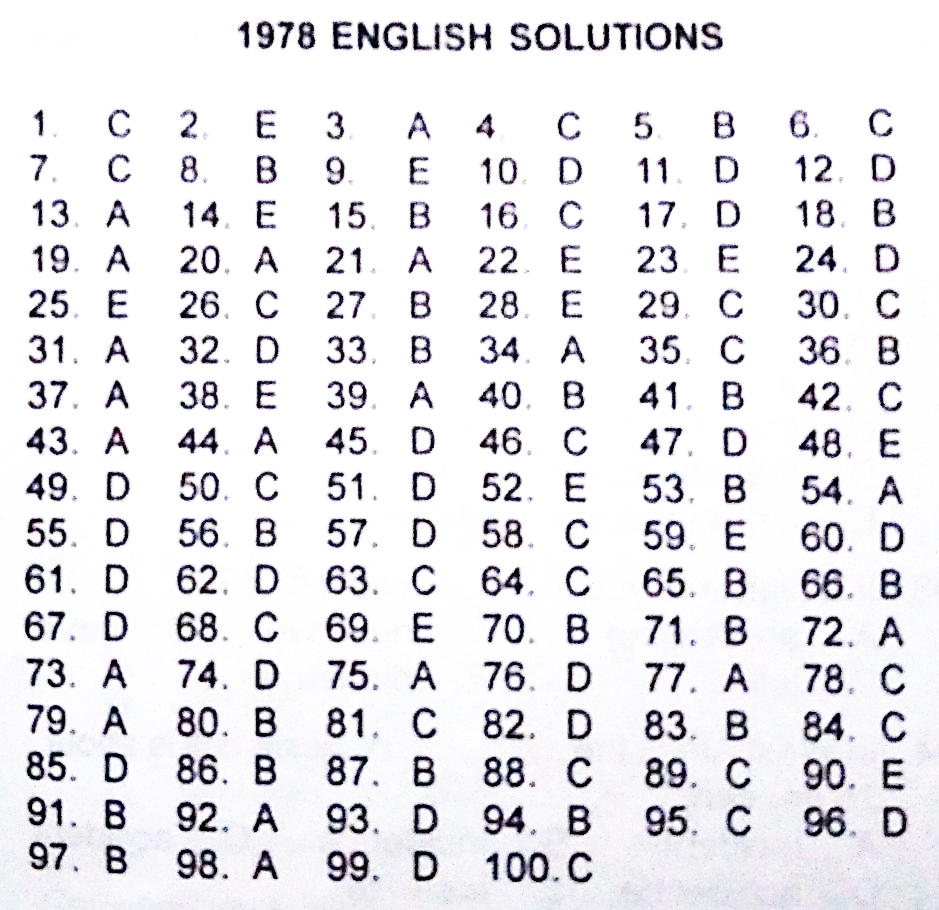 